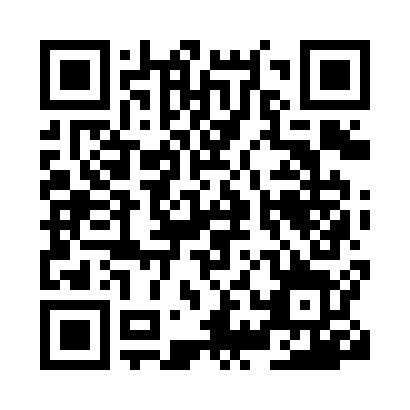 Prayer times for Kabile, BulgariaWed 1 May 2024 - Fri 31 May 2024High Latitude Method: Angle Based RulePrayer Calculation Method: Muslim World LeagueAsar Calculation Method: HanafiPrayer times provided by https://www.salahtimes.comDateDayFajrSunriseDhuhrAsrMaghribIsha1Wed4:196:091:116:098:149:572Thu4:176:071:116:098:159:593Fri4:156:061:116:108:1710:014Sat4:136:051:116:118:1810:025Sun4:116:031:116:118:1910:046Mon4:096:021:116:128:2010:067Tue4:076:011:116:138:2110:078Wed4:056:001:116:138:2210:099Thu4:045:581:116:148:2310:1110Fri4:025:571:106:148:2410:1211Sat4:005:561:106:158:2510:1412Sun3:585:551:106:168:2610:1613Mon3:565:541:106:168:2710:1714Tue3:555:531:106:178:2910:1915Wed3:535:521:106:188:3010:2016Thu3:515:511:106:188:3110:2217Fri3:505:501:106:198:3210:2418Sat3:485:491:116:198:3310:2519Sun3:475:481:116:208:3410:2720Mon3:455:471:116:208:3510:2821Tue3:445:461:116:218:3610:3022Wed3:425:451:116:228:3710:3223Thu3:415:451:116:228:3710:3324Fri3:395:441:116:238:3810:3525Sat3:385:431:116:238:3910:3626Sun3:365:431:116:248:4010:3727Mon3:355:421:116:248:4110:3928Tue3:345:411:116:258:4210:4029Wed3:335:411:126:258:4310:4230Thu3:325:401:126:268:4410:4331Fri3:315:401:126:268:4410:44